U.S. Zika Pregnancy Registry and Birth Defects Surveillance — Integrated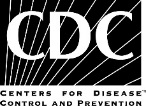 Laboratory Results FormThese data are considered confidential and will be stored in a secure database at the Centers for Disease Control and Prevention.Please return completed form via SAMS or secure FTP—request access from ZIKApregnancy@cdc.gov  The form can also be sent by encrypted email to this address or by secure fax to 404-718-1013 or 404-718-2200    Contact Pregnancy & Birth Defects Task Force phone number: 770-488-7100LAB.1. Mother’s State/Territory Reporting: ___________ LAB.2. Mother’s State/territory ID: ____________________LAB.3. Mother’s ArboNET ID: _________________________LAB.1. Mother’s State/Territory Reporting: ___________ LAB.2. Mother’s State/territory ID: ____________________LAB.3. Mother’s ArboNET ID: _________________________LAB.1. Mother’s State/Territory Reporting: ___________ LAB.2. Mother’s State/territory ID: ____________________LAB.3. Mother’s ArboNET ID: _________________________LAB.1. Mother’s State/Territory Reporting: ___________ LAB.2. Mother’s State/territory ID: ____________________LAB.3. Mother’s ArboNET ID: _________________________LAB.1. Mother’s State/Territory Reporting: ___________ LAB.2. Mother’s State/territory ID: ____________________LAB.3. Mother’s ArboNET ID: _________________________LAB.4. Infant’s State/Territory Reporting (if different from mother): _____________________________LAB.5. Infant’s State/Territory ID: _______________________LAB.6. Infant’s ArboNET ID: _____________________________LAB.4. Infant’s State/Territory Reporting (if different from mother): _____________________________LAB.5. Infant’s State/Territory ID: _______________________LAB.6. Infant’s ArboNET ID: _____________________________LAB.4. Infant’s State/Territory Reporting (if different from mother): _____________________________LAB.5. Infant’s State/Territory ID: _______________________LAB.6. Infant’s ArboNET ID: _____________________________LAB.7. Specimen Type Maternal serum          Maternal urine             Infant serum                Infant urine  Maternal whole blood   Infant whole blood    Infant CSF                                       Amniotic fluid  Cord serum                   Fixed cord tissue          Frozen cord tissue     Infant whole blood    Infant CSF                                       Amniotic fluid  Cord serum                   Fixed cord tissue          Frozen cord tissue     Fixed placenta Frozen placenta        Brain tissue     Membrane tissue         Heart tissue Kidney tissue   Fixed placenta Frozen placenta        Brain tissue     Membrane tissue         Heart tissue Kidney tissue   Fixed placenta Frozen placenta        Brain tissue     Membrane tissue         Heart tissue Kidney tissue   Liver tissue                   Lung tissue                     Ocular tissue                  Skeletal tissue Spleen tissue    Bone marrow              Nonspecific fetal tissue    Other maternal specimen*       Other infant specimen*  Other fetal specimen *  *If Other specimen type, please specify __________________________________________________________________________*If Other specimen type, please specify __________________________________________________________________________*If Other specimen type, please specify __________________________________________________________________________*If Other specimen type, please specify __________________________________________________________________________*If Other specimen type, please specify __________________________________________________________________________*If Other specimen type, please specify __________________________________________________________________________*If Other specimen type, please specify __________________________________________________________________________*If Other specimen type, please specify __________________________________________________________________________LAB.8. Location of testing        Commercial Lab      State PHL      CDC     Other: _______________________________    LAB.8. Location of testing        Commercial Lab      State PHL      CDC     Other: _______________________________    LAB.8. Location of testing        Commercial Lab      State PHL      CDC     Other: _______________________________    LAB.8. Location of testing        Commercial Lab      State PHL      CDC     Other: _______________________________    LAB.9. Specimen collection date:       _____/_____/______LAB.9. Specimen collection date:       _____/_____/______LAB.9. Specimen collection date:       _____/_____/______LAB.9. Specimen collection date:       _____/_____/______LAB.10. Zika IgM performed?     No      Yes      PendingLAB.10. Zika IgM performed?     No      Yes      PendingLAB.10. Zika IgM performed?     No      Yes      PendingLAB.10. Zika IgM performed?     No      Yes      PendingLAB.11. Zika IgM result:        Positive      Negative      Equivocal       Inconclusive    LAB.11. Zika IgM result:        Positive      Negative      Equivocal       Inconclusive    LAB.11. Zika IgM result:        Positive      Negative      Equivocal       Inconclusive    LAB.11. Zika IgM result:        Positive      Negative      Equivocal       Inconclusive    LAB.12. Dengue IgM performed?     No      Yes    LAB.12. Dengue IgM performed?     No      Yes    LAB.12. Dengue IgM performed?     No      Yes    LAB.12. Dengue IgM performed?     No      Yes    LAB.13. Dengue IgM result:       Positive      Negative      Equivocal       Inconclusive    LAB.13. Dengue IgM result:       Positive      Negative      Equivocal       Inconclusive    LAB.13. Dengue IgM result:       Positive      Negative      Equivocal       Inconclusive    LAB.13. Dengue IgM result:       Positive      Negative      Equivocal       Inconclusive    LAB.14. Zika RT-PCR performed?     No      Yes    LAB.14. Zika RT-PCR performed?     No      Yes    LAB.14. Zika RT-PCR performed?     No      Yes    LAB.14. Zika RT-PCR performed?     No      Yes    LAB.15. Zika RT-PCR result:      Positive      Negative      Equivocal        Indeterminate    LAB.15. Zika RT-PCR result:      Positive      Negative      Equivocal        Indeterminate    LAB.15. Zika RT-PCR result:      Positive      Negative      Equivocal        Indeterminate    LAB.15. Zika RT-PCR result:      Positive      Negative      Equivocal        Indeterminate    LAB.16. Dengue RT-PCR performed?     No      Yes    LAB.16. Dengue RT-PCR performed?     No      Yes    LAB.16. Dengue RT-PCR performed?     No      Yes    LAB.16. Dengue RT-PCR performed?     No      Yes    LAB.17. Dengue RT-PCR result:      Positive      Negative      Equivocal        Indeterminate    LAB.17. Dengue RT-PCR result:      Positive      Negative      Equivocal        Indeterminate    LAB.17. Dengue RT-PCR result:      Positive      Negative      Equivocal        Indeterminate    LAB.17. Dengue RT-PCR result:      Positive      Negative      Equivocal        Indeterminate    LAB.18. PRNT performed?      No      Yes    LAB.18. PRNT performed?      No      Yes    LAB.18. PRNT performed?      No      Yes    LAB.18. PRNT performed?      No      Yes    LAB.19. Zika PRNT result: __________________________________LAB.20. Dengue PRNT result:________________________________LAB.19. Zika PRNT result: __________________________________LAB.20. Dengue PRNT result:________________________________LAB.19. Zika PRNT result: __________________________________LAB.20. Dengue PRNT result:________________________________LAB.19. Zika PRNT result: __________________________________LAB.20. Dengue PRNT result:________________________________Pathology ResultsPathology ResultsPathology ResultsPathology ResultsPathology ResultsPathology ResultsPathology ResultsPathology ResultsLAB.21. Zika immunohistochemistry (IHC) staining performed?      No       YesLAB.21. Zika immunohistochemistry (IHC) staining performed?      No       YesLAB.21. Zika immunohistochemistry (IHC) staining performed?      No       YesLAB.21. Zika immunohistochemistry (IHC) staining performed?      No       YesLAB.22. Zika Immunohistochemistry (IHC) staining result: Positive     NegativeLAB.22. Zika Immunohistochemistry (IHC) staining result: Positive     NegativeLAB.22. Zika Immunohistochemistry (IHC) staining result: Positive     NegativeLAB.22. Zika Immunohistochemistry (IHC) staining result: Positive     NegativeLAB.23. Histopathology evaluation performed? No       YesLAB.23. Histopathology evaluation performed? No       YesLAB.23. Histopathology evaluation performed? No       YesLAB.23. Histopathology evaluation performed? No       YesLAB.24. Histopathology evaluation results:LAB.24. Histopathology evaluation results:LAB.24. Histopathology evaluation results:LAB.24. Histopathology evaluation results:LAB.25. Other test performed? (including autopsy) No       YesLAB.25. Other test performed? (including autopsy) No       YesLAB.25. Other test performed? (including autopsy) No       YesLAB.25. Other test performed? (including autopsy) No       YesLAB.26. Other test results: LAB.26. Other test results: LAB.26. Other test results: LAB.26. Other test results: Findings (verbatim)Findings (verbatim)Findings (verbatim)Findings (verbatim)Findings (verbatim)Findings (verbatim)Findings (verbatim)Findings (verbatim)Internal use onlyInternal use onlyInternal use onlyInternal use onlyInternal use onlyInternal use onlyInternal use onlyInternal use onlyRecord ID _________________Date entered____/_____/_____Data Entry POC Name:_________________________Record ID _________________Date entered____/_____/_____Data Entry POC Name:_________________________Data Entry Notes:_________________________________________________________________________________________________________________________________________________________________________________________________________________________________Data Entry Notes:_________________________________________________________________________________________________________________________________________________________________________________________________________________________________Data Entry Notes:_________________________________________________________________________________________________________________________________________________________________________________________________________________________________Data Entry Notes:_________________________________________________________________________________________________________________________________________________________________________________________________________________________________Data Entry Notes:_________________________________________________________________________________________________________________________________________________________________________________________________________________________________Data Entry Notes:_________________________________________________________________________________________________________________________________________________________________________________________________________________________________